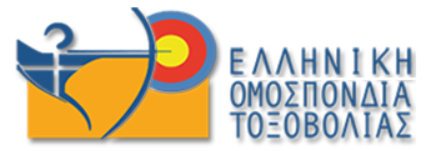                                                                                                        ΔΕΥΤΕΡΑ 10/5/2021ΔΕΛΤΙΟ ΤΥΠΟΥ	Μια  ακόμα επιτυχημένη διοργάνωση πραγματοποιήθηκε το Σάββατο 08 & την Κυριακή  09 Μαΐου  2021, στο Ανοιχτό Ολυμπιακό Προπονητήριο Τοξοβολίας «Ευαγγελία Α. Ψάρρα» στο Ο.Α.Κ.Α., όπου διεξήχθησαν οι επόμενοι προκριματικοί αγώνες (3ος  και 4ος) Ολυμπιακού και Σύνθετου τόξου για την επιλογή των αθλητών και αθλητριών της Εθνικής Ομάδας που θα συμμετάσχει στους επικείμενους διεθνείς αγώνες:1. European Outdoor Championships 2021, 31 May- 6 June 2021, Antalya (TUR)2. Hyundai Archery World Cup 2021, Stage 3 & Final Qualification Tournament, 18– 27 June 2021 – Paris (FRA)Συμμετείχαν σαράντα δύο (42) αθλητές και αθλήτριες όπου παρόλο το επίμονο αεράκι, έδειξαν από νωρίς πως επανήλθαν γρήγορα  και  πέτυχαν σημαντικές επιδόσεις όπως αυτές των πρωταθλητών Ελλάδας και μέλη της Εθνικής μας ομάδας Ανδρέα Ζαχαράκη και Σταύρου Κουμερτά  στο Σύνθετο τόξο Ανδρών (704 και 700/720  πόντους αντίστοιχα)Οι επόμενοι και τελευταίοι  (5ος και 6ος )  προκριματικοί αγώνες θα πραγματοποιηθούν στις 22 & 23 Μαΐου 2021 στο  Ο.Α.Κ.Α.Καλή συνέχεια σε όλους τους αθλητές μας.Εκ του Δ.Σ.